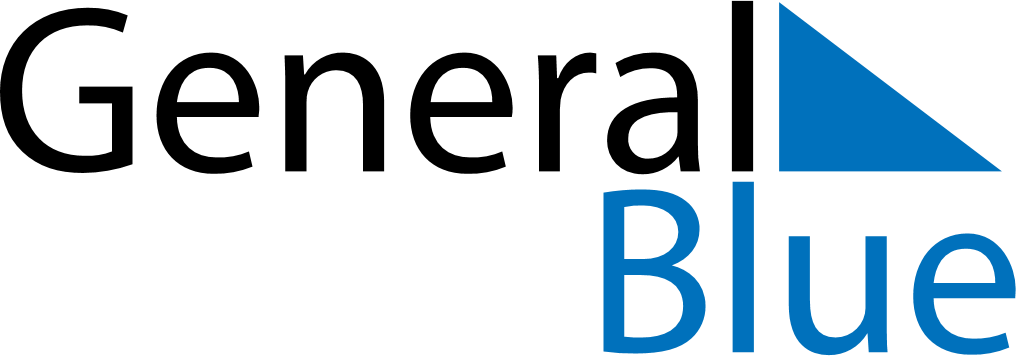 May 2027May 2027May 2027May 2027Antigua and BarbudaAntigua and BarbudaAntigua and BarbudaSundayMondayTuesdayWednesdayThursdayFridayFridaySaturday1Labour Day234567789101112131414151617181920212122PentecostWhit Monday23242526272828293031